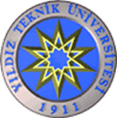 YILDIZ TEKNİK ÜNİVERSİTESİİletişim KoordinatörlüğüHizmet Alımı Memnuniyet İzleme ve Değerlendirme Anket FormuDeğerli katılımcı, Sizlere daha iyi bir hizmet verebilmek için, verdiğimiz hizmeti değerlendirmek ve geri dönüşlere göre geliştirmek istemekteyiz. Bu amaçla hazırlanan aşağıdaki anketi doldurmanız, sizlere daha yararlı olabilmemiz için gereklidir. Birlikte daha iyisini yapabilmek üzere, birkaç dakikanızı ayırdığınız için İletişim Koordinatörlüğü olarak teşekkür ediyoruz.İletişim Koordinatörlüğü’nden hizmet alan bir kişi olarak, sizi aşağıdaki sınıflardan hangisiyle tanımlayabiliriz?YTÜ Akademik personeliYTÜ İdari personeliYTÜ Öğrenci kulübü temsilcisiYTÜ dışı meslek örgütü temsilcisiÜniversite öncesi okul temsilcileriYTÜ dışı diğer hizmet alanlarİletişim koordinatörlüğünden son bir yıl içerisinde aşağıdaki hangi hizmetleri aldınız?Etkinliğimiz için salon tahsis ettirdim. (Lütfen 3. sorudan devam ediniz)Etkinliğimiz için fotoğraf çekimi hizmeti aldım. (Lütfen 7. Sorudan devam ediniz)Etkinliğimizin kameraya çekimi, film kurgusunun yapılması hizmeti aldım. (Lütfen 9. Sorudan devam ediniz)YTÜ mekânlarında çekim yapma, stant açma, afiş asma hizmeti aldım. (Lütfen 11. Sorudan devam ediniz)Etkinliğimizin tanıtımı için hazırlanacak afiş, web görseli hazırlanmasında grafik tasarım hizmeti aldım. (Lütfen 13. Sorudan devam ediniz)Lise öğrencilerimizle YTÜ ziyareti yaptım ve tanıtım hizmeti aldım. (Lütfen 15. Sorudan devam ediniz)Etkinlik için, son bir yıl içerisinde YTÜ’den hangi salonu, salonları tahsis ettirdiniz? (Birden fazla seçenek işaretleyebilirsiniz)Yıldız yerleşkesi OditoryumYıldız yerleşkesi Sergi SalonuDavutpaşa yerleşkesi Kongre MerkeziDavutpaşa yerleşkesi, Ferruh Ertürk SalonuDavutpaşa yerleşkesi, Yeşil SalonDavutpaşa yerleşkesi, Kırmızı SalonDavutpaşa yerleşkesi, Prof. Dr. Şevket Erk Konferans SalonuDavutpaşa yerleşkesi, Otağı HümayunSalon tahsisi için YTÜ salonlarını tercih etme nedeniniz nedir?Hedef kitlemiz için ulaşımı kolaydıHedef kitlemiz tarafından bilinen ve beğenilen salonlar olduğu için tercih ettimSalon maliyetleri gözetildiğinde YTÜ avantajlıydıSalonların kapasitesi toplantımız için çok uygunduSalonların altyapısı (personel desteği, fotoğraf ve film çekimi, ses düzeni, çay ve dinlenme olanakları) uygun olduğu için tercih ettimDiğer (Lütfen belirtiniz): …………………………………………………………………………………………..,Kullandığınız SALONLARLA ilgili aşağıdaki YARGILARA ne kadar katılırsınız? (1 Kesinlikle katılmam, 2 Katılmam, 3 Ne katılırım ne katılmam, 4 Katılırım, 5 Kesinlikle katılırım)YTÜ SALONLARIYLA ilgili sizlerin eklemek istediği bir eleştiri, öneri varsa lütfen belirtiniz. İletişim koordinatörlüğümüzden sadece salon hizmeti alanlar için anket sona ermiştir. Katılımınız için teşekkür ederiz. Başkaca hizmet alımı varsa sorularınız devam etmektedir. Lütfen devam ediniz.Aldığınız FOTOĞRAF ÇEKİMİ hizmetiyle ilgili aşağıdaki YARGILARA ne kadar katılırsınız? (1 Kesinlikle katılmam, 2 Katılmam, 3 Ne katılırım ne katılmam, 4 Katılırım, 5 Kesinlikle katılırım)YTÜ FOTOĞRAF ÇEKİMİ hizmetiyle ilgili sizlerin eklemek istediği bir eleştiri, öneri varsa lütfen belirtiniz. İletişim koordinatörlüğümüzden sadece salon hizmeti ve fotoğraf çekimi hizmetleri alanlar için anket sona ermiştir. Katılımınız için teşekkür ederiz. Başkaca hizmet alımı varsa sorularınız devam etmektedir. Lütfen devam ediniz.Aldığınız KAMERA ÇEKİM ve FİLM KURGUSU hizmetiyle ilgili aşağıdaki YARGILARA ne kadar katılırsınız? (1 Kesinlikle katılmam, 2 Katılmam, 3 Ne katılırım ne katılmam, 4 Katılırım, 5 Kesinlikle katılırım)YTÜ KAMERA ÇEKİM ve FİLM KURGUSU hizmetiyle ilgili sizlerin eklemek istediği bir eleştiri, öneri varsa lütfen belirtiniz. İletişim koordinatörlüğümüzden salon hizmeti, fotoğraf çekimi ile kamera çekim, film kurgusu hizmetleri alanlar için anket sona ermiştir. Katılımınız için teşekkür ederiz. Başkaca hizmet alımı varsa sorularınız devam etmektedir. Lütfen devam ediniz.Aldığınız Çekim alanı, Stant ve Afiş asım hizmetiyle ilgili aşağıdaki YARGILARA ne kadar katılırsınız? (1 Kesinlikle katılmam, 2 Katılmam, 3 Ne katılırım ne katılmam, 4 Katılırım, 5 Kesinlikle katılırım) YTÜ ÇEKİM alanı, Stant açma ve Afiş asımı hizmetiyle ilgili sizlerin eklemek istediği bir eleştiri, öneri varsa lütfen belirtiniz. İletişim koordinatörlüğümüzden salon hizmeti, fotoğraf çekimi ile kamera çekim, film kurgusu hizmetleri, çekim alanı, stant ve afiş hizmetleri alanlar için anket sona ermiştir. Katılımınız için teşekkür ederiz. Başkaca hizmet alımı varsa sorularınız devam etmektedir. Lütfen devam ediniz.Aldığınız GRAFİK TASARIM hizmetiyle ilgili aşağıdaki YARGILARA ne kadar katılırsınız? (1 Kesinlikle katılmam, 2 Katılmam, 3 Ne katılırım ne katılmam, 4 Katılırım, 5 Kesinlikle katılırım)YTÜ GRAFİK TASARIM hizmetiyle ilgili sizlerin eklemek istediği bir eleştiri, öneri varsa lütfen belirtiniz. İletişim koordinatörlüğümüzden salon hizmeti, fotoğraf çekimi ile kamera çekim, film kurgusu hizmetleri, çekim alanı, stant ve afiş hizmetleri alanlar ile grafik tasarım hizmeti alanlar için anket sona ermiştir. Katılımınız için teşekkür ederiz. Başkaca hizmet alımı varsa sorularınız devam etmektedir. Lütfen devam ediniz.Aldığınız ÜNİVERSİTE TANITIM hizmetiyle ilgili aşağıdaki YARGILARA ne kadar katılırsınız? (1 Kesinlikle katılmam, 2 Katılmam, 3 Ne katılırım ne katılmam, 4 Katılırım, 5 Kesinlikle katılırım).Anketimiz burada sona ermiştir. Üniversite Tanıtım hizmetimizle ilgili sizlerin eklemek istediği bir eleştiri, öneri varsa lütfen belirtiniz. Katılımızın ve üniversitemize göstermiş olduğunuz ilgi için ayrıca teşekkür ederiz.YARGILAR12345Fikrim yokSalonların büyüklüğü, oturma kapasitesi yeterlidir.Salonlarda verilen Ses hizmeti yeterlidir.Salonlarda verilen Işık hizmeti yeterlidir.Salonlarda verilen Barkovizyon hizmeti yeterlidir.Salonların Isıtma/Soğutma şartları yeterlidir.Çalışanların taleplerimize çözüm üretme ilgi ve yeteneği yeterlidir.Salon tahsis süreci yeterince açık tanımlanmıştır ve yol göstericidir.Açıklanan salon tahsis talep süreci etkin çalışmaktadırAldığımız hizmet diğer üniversitelere göre daha etkin ve verimlidirSalonda Çatı restoran tarafından sağlanan ikram hizmeti tatmin edicidir.YARGILAR12345Fikrim yokVerilen fotoğraf çekim hizmeti yeterlidirKullanılan çekim malzemeleri ile teslim edilen fotoğraflar yeterlidirÇekiminden sorumluların taleplerimizle ilgilenme düzeyleri yeterlidir.Fotoğraf çekim hizmet talep süreci açık tanımlanmıştır ve yol göstericidir.Açıklanan fotoğraf çekim hizmeti süreci etkin çalışmaktadır.Aldığımız hizmet diğer üniversitelere göre daha etkin ve verimlidirYARGILAR12345Fikrim yokKamera çekim süresi yeterlidirKamera çekim kalitesi yeterlidirKullanılan çekim malzemeleri ile teslim edilen filmler yeterlidirKamera çekim sorumlularının taleplerimizle ilgilenme düzeyleri yeterlidir.Kamera çekim hizmet talep süreci açık tanımlanmıştır ve yol göstericidir.Açıklanan çekim hizmet talebi süreci etkin çalışmaktadır.Film kurguları yeterli kalitededirFilm kurgusu sorumlularının taleplerimizle ilgilenme düzeyleri yeterlidirFilm kurgusu hizmet talep süreci açık ve etkin çalışmaktadırAldığımız hizmet diğer üniversitelere göre daha etkin ve verimlidirYARGILAR12345Fikrim yokÇekime verilen alanların hafta ve gün içi kullanım zamanları uygundur.Çekim için talep edilen ücretler uygundurÇekim yaparken işbirliği yapılması gereken YTÜ personelinin sayısı ve ilgileri yeterlidirÇekim alanı kiralama talep süreci açık tanımlanmıştır ve yol göstericidir.Açıklanan çekim alanı kiralama talep süreci etkin çalışmaktadır.Aldığımız çekim alanı kiralama hizmeti diğer üniversitelere göre daha etkin ve verimlidirStant açım izni verilen yerler uygundurStant açımına izin verilen süreler ve zamanları uygundurStant açım için talep edilen ücretler uygundurStant açımında işbirliği yapılması gereken YTÜ personelinin sayısı ve ilgileri yeterlidirStant açma izin talep süreci açık tanımlanmıştır ve yol göstericidir.Açıklanan stant açma izin talep süreci etkin çalışmaktadır.Stant açma hizmeti diğer üniversitelere göre daha etkin ve verimlidirAfiş asımı için izin verilen yerler uygundurAfiş asımı için izin verilen süre ve zamanlar uygundurAfiş asım için talep edilen ücretler uygundurAfiş asımıyla ilgili işbirliği yapılması gereken YTÜ personelinin sayısı ve ilgileri yeterlidirAfiş asım talep süreci açık tanımlanmıştır ve yol göstericidir.Açıklanan afiş asım talep süreci etkin çalışmaktadır.Afiş asım hizmeti diğer üniversitelere göre daha etkin ve verimlidirYARGILAR12345Fikrim yokGrafik tasarım yaptırdığınız AFİŞ, WEB görseli ve duyuru şeklindeki ürünler istenen kalitededirGrafik tasarım hizmeti verenlerin isteneni anlama ve üretme gayret ve istekliliği yeterlidirGrafik tasarım hizmet talep süreci açık tanımlanmıştır ve yol göstericidir.Açıklanan grafik tasarım hizmet talep süreci etkin çalışmaktadır.Grafik tasarım hizmeti diğer üniversitelere göre daha etkin ve verimlidirYARGILAR12345Fikrim yokZiyaret için randevu alma süreci açık tanımlanmıştır ve ulaşılabilirdirKurulan randevu alma süreci etkin çalışmaktadırZiyaret için ayrılan süre yeterlidirZiyaretimiz sırasında yapılan sunumun içeriği YTÜ’yü tanıtmaya yeterlidirSunum yapan YTÜ personeli yeterince istekli ve dinleyenlerin ilgisini artıran bir kişilik sergilemiştirSunum sırasında üniversiteyi tanıtan yeterince doküman verilmiş, ilgili web sayfaları açıklanmıştır.Sunum sonunda üniversiteyi tanıtan, kalem, not defteri vb. promosyon ürünlerinden verilmiştir.Dağıtılan kalem, not defteri vb. promosyon ürünleri üniversite adayları için çekici ürünlerdir.Sunum yapan kişi; dinleyenlerin sorularına ilgi göstermiş, YTÜ hakkında olumlu bir imaj oluşturabilmiştirÜniversite Tanıtım hizmeti diğer üniversitelere göre daha etkin ve verimlidir